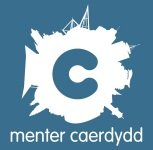 Nodau ac Amcanion:Mae Menter Caerdydd wedi cael y fraint o drefnu Cynlluniau Gofal Cymraeg i’w cynnal ar safleoedd: Ysgol Melin Gruffydd, Heol Glan y Nant, Yr Eglwys Newydd, Caerdydd, CF14 1AG Ysgol Treganna, Sanatorium Road, Treganna, Caerdydd, CF11 8DG. Rhif ffôn y Cynlluniau yw 02920689888/07719015852.Mae’r Cynlluniau yn rhedeg yn ystod pob gwyliau ysgol heblaw'r gwyliau Nadolig. Bydd y Cynlluniau ar agor rhwng 8.30am -5.30pm. Croesewir plant rhwng oedran Dosbarth Derbyn a Blwyddyn 6. Gallwn dderbyn hyd at 55 o blant yn y ddwy ysgol.Credwn yn gryf bod merched a bechgyn yn elwa’n sylweddol o fynychu cynlluniau gofal o’r fath gan eu bod yn darparu cyfleoedd gwerthfawr i gymdeithasu, chwarae a dysgu trwy gyfrwng y Gymraeg.Ein nod yw darparu amgylchedd hapus, diogel, llawn anogaeth a gofal i blant sy’n mynychu’r Cynlluniau Gofal, lle gall rhieni fod yn hyderus y bydd eu plant yn cael eu trin yn deg, gyda gofal a pharch. Bydd gan y staff sydd yn arwain gymwysterau llawn, ac o dan eu harweiniad ein nod yw darparu amgylchedd cyfeillgar lle bydd pob plentyn yn derbyn gofal yn ôl eu hanghenion unigol neilltuol. Byddwn yn sicrhau bod y gymhareb gywir o staff yn gweithio ar y cynlluniau gofal, sef 1:8 ar gyfer plant dan 8 oed ac 1:10 ar gyfer plant 8-11 oed. Bydd gan isafswm o 1:10 o’r staff gymwysterau Cymorth Cyntaf a bydd gan rhai aelodau gymwysterau Hylendid Bwyd ac Amddiffyn Plant cyfredol.Bydd y staff yn annog y plant i fod yn hyderus, yn annibynnol ac i ddatblygu eu hunan barch.Y PlantMae’r cynlluniau gofal Cymraeg yn agored i bob plentyn sy’n byw yn ninas Caerdydd a’r ardaloedd cyfagos ac sy’n mynychu ysgolion cynradd Cymraeg yng Nghaerdydd.Ein nod yw darparu ar gyfer pob gallu a byddwn yn derbyn plant ac anawsterau dysgu ychwanegol gydag anawsterau corfforol, emosiynol, ac ymddygiadol. Caiff aelod o staff eu penodi i ofalu am blentyn ag anghenion ychwanegol os oes angen. Mae gan Menter Caerdydd yr hawl i wrthod mynediad i’r Cynlluniau Gofal mewn achlysuron arbennig.Rydym yn darparu ar gyfer plant rhwng 4 ac 11 oed.Mae llefydd wedi eu dyrannu ar sail ‘y cyntaf i’r felin’ a bydd angen archebu lle o flaen llaw.Cesglir gwybodaeth ar ffurflen gofrestru ar-lein a chaiff ffurflenni cofrestru eu diweddaru yn rheolaidd.Cyfleusterau a GwasanaethauEin nod yw darparu gweithgareddau diddorol, corfforol, addysgiadol a llawn hwyl ac anogaeth i’r plant. Credwn fod cynnig amrywiaeth o weithgareddau ble gall y plant adeiladu perthnasoedd wrth gyd-chwarae yn hanfodol i’w llesiant yn dilyn cyfnod o gyfyngiadau.   Byddwn yn ystyried anghenion y plant wrth gynllunio gweithgareddau ac amserlenni. Credwn yn gryf na ddylid gwahaniaethu yn erbyn unrhyw blentyn a bydd y staff felly yn dilyn polisi cynhwysiant, gan sicrhau lles a llesiant y plant bob amser.Mae cyfleusterau digonol i ddarparu dŵr yfed, tai bach a golchi dwylo.Cyfleusterau Melin Gruffydd: Defnydd o neuadd, cegin, toiledau bechgyn a merched, toiledau staff ac iard chwarae tu allan.Cyfleusterau Treganna: Defnydd o neuadd, cegin, toiledau bechgyn a merched, toiledau staff ac iard chwarae tu allan.Caiff yr offer a’r arwynebau eu diheintio’n gyson yn unol â rheoliadau Covid.GweithgareddauTrefnir amrywiaeth eang o weithgareddau ar gyfer y plant ar y cynlluniau gofal, gan gynnwys: paentio, tynnu lluniau a lliwio, gwneud modelau, gemau pêl, gemau tîm, gwneud modelau, papier mache, canu, gweithgareddau chwaraeon, meddwlgarwch a ioga, drama, dawns, darllen, ysgrifennu creadigol a gemau fideo. Rhown flaenoriaeth i geisio trefnu’r gweithgareddau yn Gymraeg ble fo hynny’n bosibl. Caiff pob plentyn y dewis i ymuno neu i beidio ymuno yn ôl eu dewis. Bydd y gweithgareddau yn rhoi cyfleoedd i annog a datblygu galluoedd emosiynol, cymdeithasol, corfforol, creadigol a deallusol y plant, gan gynnwys gallu ieithyddol. Trefn y dyddDyma’n fras drefn y dydd:8:30 		Chwarae rhydd10:00	Tost a diod (darperir ar y safle)10:30	Gweithgaredd/Gweithdy (ee Celf, Chwaraeon, Cerddoriaeth)12:30	Cinio1:30		Chwarae rhydd (tu allan/tu mewn)2:00		Gweithgaredd/Gweithdy (ee Dawns, Ioga/Meddwlgarwch, Drama)3:30		Ffrwyth a diod (darperir ar y safle)4:00 		Chwarae rhydd neu ffilm Telerau ac AmodauMae disgwyl i’r plant ddilyn rheolau a pholisïau’r Cynlluniau Gofal. Mae disgwyl i’r plant siarad Cymraeg, ymddwyn mewn dull cymdeithasol a dangos parch tuag at eraill bob amser.StaffY Person mewn Gofal ar safle Ysgol Melin Gruffydd yw Michaela Crocker, Angharad Evans a Lucy Corbett a’r Personau mewn Gofal ar safle Ysgol Treganna yw Manon Paschalis, Angharad Evans a Lucy Corbett.Y Person Cofrestredig ar safle Ysgol Melin Gruffydd a safle Ysgol Treganna yw Gwenno Roberts (sydd ar absenoldeb mamolaeth) a Sian Roberts.Heulyn Rees yw Prif Weithredwr Menter Caerdydd.Mae modd cyfeirio unrhyw ymholiadau am y Cynlluniau Gofal at Sian Roberts 02920689888 neu sian@mentercaerydd.cymruCwynionOs bydd unrhyw berson yn dymuno cwyno am y Cynlluniau Gofal fe fydd rhaid iddynt ddilyn y weithdrefn gywir a amlinellir yn llawn yn ein ‘Polisi Cwynion’. Y ‘Personau mewn Gofal’ a enwir uchod sy’n gyfrifol am ddelio ag unrhyw gwynion ar unwaith, ond os caiff cwyn ei gwneud yn erbyn y Person mewn Gofal fe fydd y Person Cofrestredig yn cynnal ymchwiliad. Caiff pob cwyn a wneir gan staff eu cofnodi yn y ‘Daflen Cofnodi Digwyddiadau’.Gall unrhyw berson gyflwyno cwyn i’r AGC am unrhyw agwedd ar ein darpariaeth gwarchod plant. Mae AGC yn awyddus i glywed gan ddefnyddwyr y gwasanaethau am eu profiadau ac am unrhyw bryderon ynghylch gwasanaethau a reoleiddir gan y gwasanaeth.Os mynegir cwyn neu bryder ynghylch darparwr, bydd AGC yn edrych i weld a yw’n darparu gwasanaeth diogel, neu’n methu a bodloni gofynion ac amodau ei gofrestriad. Os bydd yr AGC yn ystyried nad yw’n gwneud y pethau hyn, bydd naill ai’n cynnal arolwg ar unwaith neu’n sicrhau bod yr agwedd hon ar y gwasanaeth yn cael sylw yn yr arolwg nesaf.Nid asiantaeth ar gyfer ymdrin â chwynion yw’r AGC, ac ni all ddelio â chwynion sy’n gysylltiedig ag amgylchiadau unigol. Os na allwn ddelio â’ch cwyn penodol chi, gallwn eich cyfeirio at y corff sydd yn y sefyllfa orau i’ch cynorthwyo.Gallwch weld polisi cwynion AGC ar ei gwefan. www.arolygiaethgofal.cymruManylion cysylltu:Ffôn: 0300 7900 126E-bost: AGC@llyw.cymruFfacs: 0872 437 7301Twitter - @Arolygu_gofalFacebook - Arolygu GofalAGCSwyddfeydd Cenedlaethol, Rhyd Y CarMerthyr TudfulCF48 1UZArgyfwngByddwn yn cysylltu gyda AGC ar unwaith os bydd unrhyw newidiadau allweddol yn ein cynlluniau. Byddwn yn eu hysbysu hefyd mewn argyfwng ee os oes plentyn/plant dan 8 oed yn cael damwain ac yn gorfod mynd i’r ysbyty, neu os oes unrhyw ddigwyddiad mawr neu argyfwng arall yn codi. O ran argyfwng yn ein Cynlluniau byddwn yn delio mewn modd priodol a dilyn canllawiau clir ein polisïau o ran argyfwng tân neu blentyn coll. Cysylltir gyda’r rhieni (galwad ffôn fel arfer) petai unrhyw sefyllfa o’r fath yn codi.Adolygu a MonitroRydym yn adolygu ein Datganiad o Fwriad ac yn gwerthuso’r ddarpariaeth, gan groesawu adborth rhieni trwy holiaduron ar-lein, yn gyson.